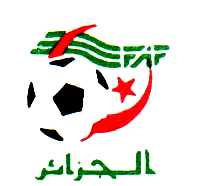 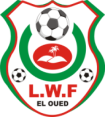 الرابطة الجهـوية لكرة القدم ورقلةالرابطة الولائيـة لكرة القدم الوادي                                                الوادي في  :    /     /النادي الرياضي للهواة ..............في يوم : ........................... الموافق لـ : ..........................................قمنا نحن السيد :.......................... رئيس النادي الرياضي للهواة ...............بتنصيب السيد :............................... المولود بتاريخ :...........................بــ :.......................صاحب بطاقة الوثيقة رقم :.....................صادرة عن : ..................... للقيام بمهام :...................... في فرع كرة القدم                                                                              الرئيس 